Dunkles SchokoladenmousseZutaten	4 Personen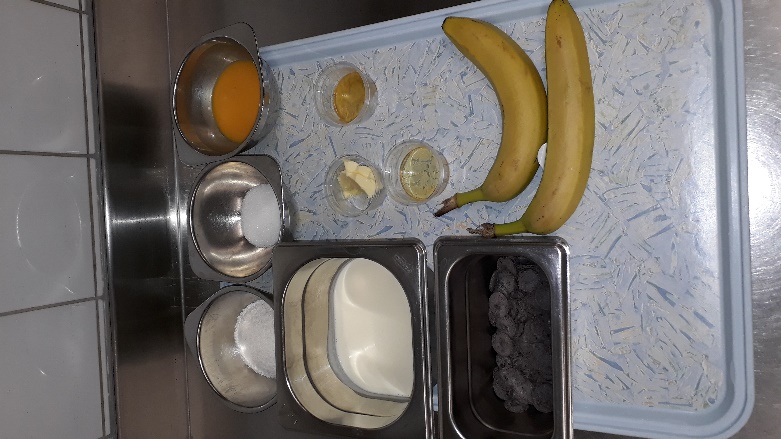 Vollei, pasteurisiert	60gZucker	25gSalzCouverture, dunkel	105gVollrahm, 35%	210gCognac	2gBananen	2StkHonig	10gKokosraspeln 	25g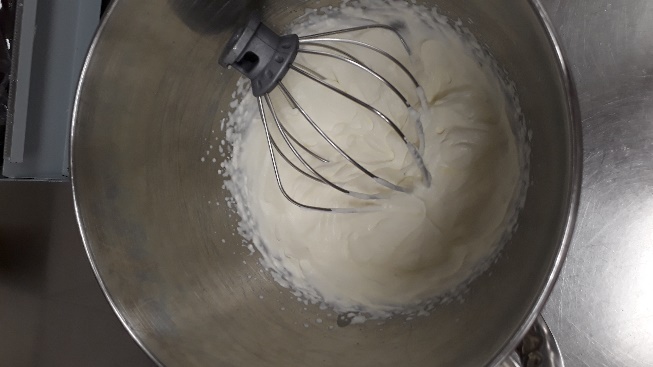 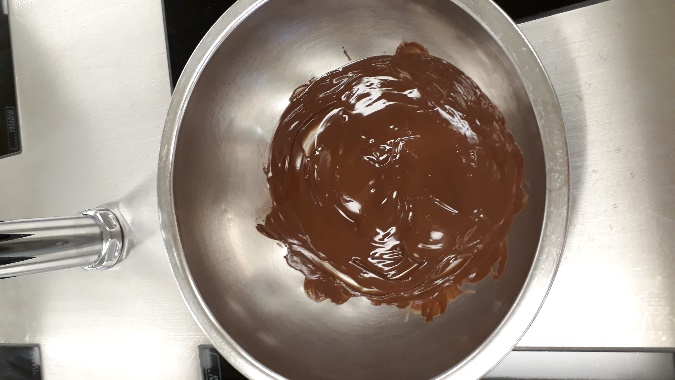 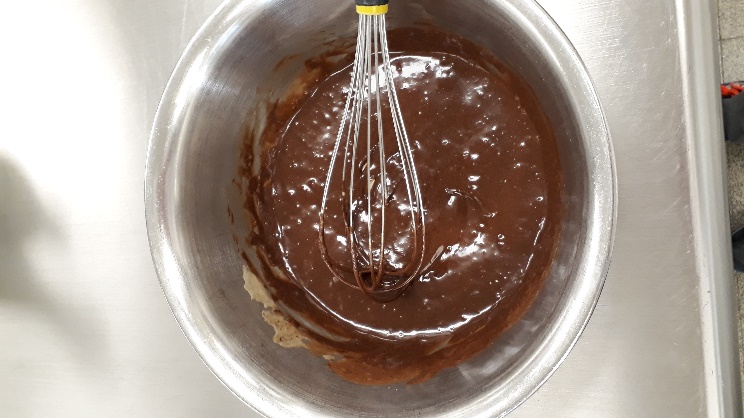 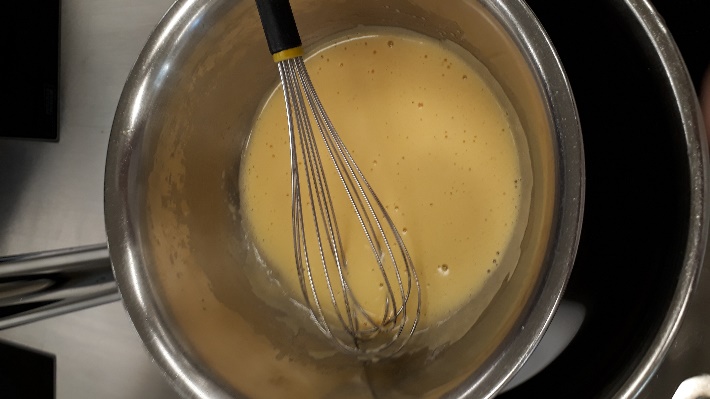 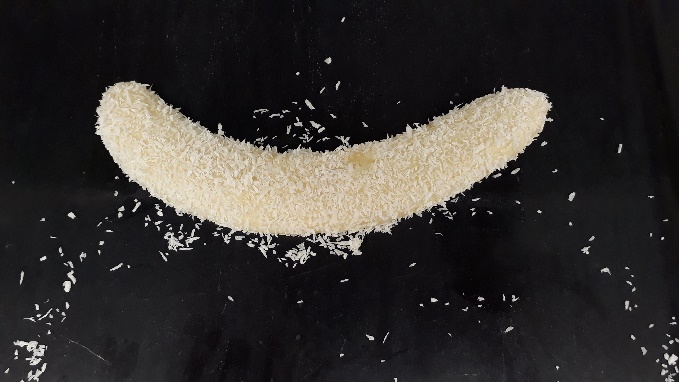 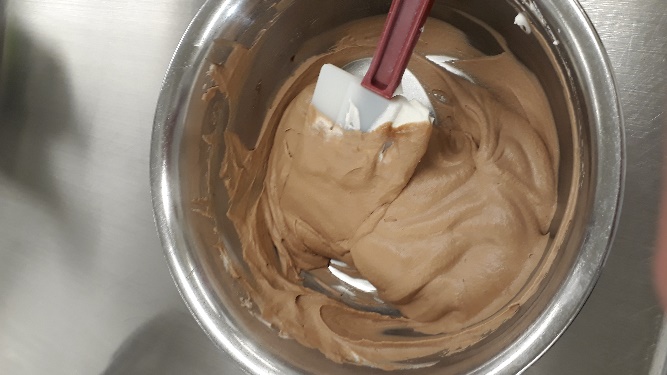 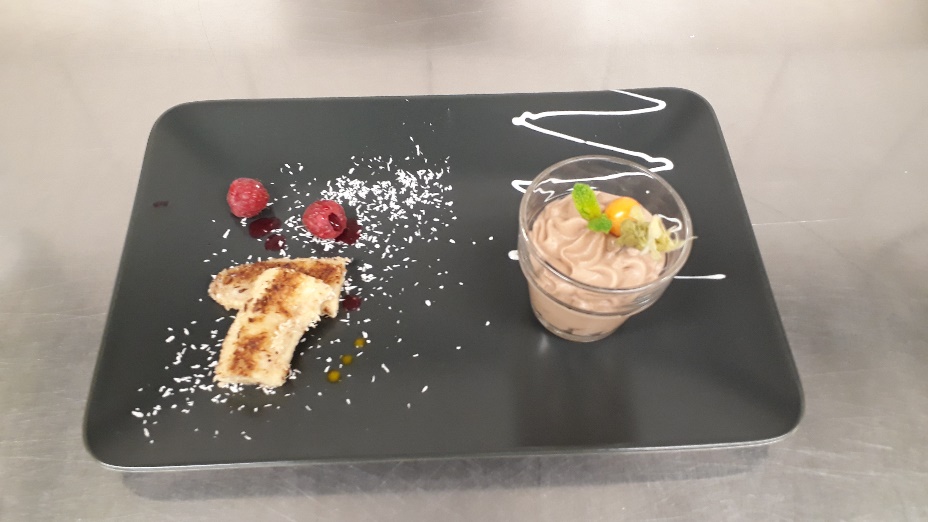 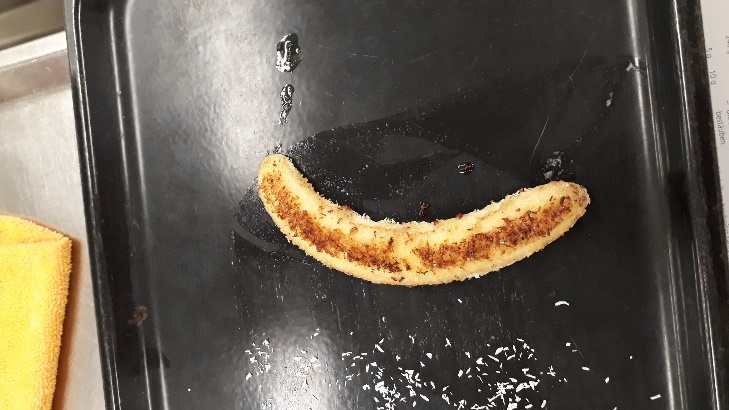 